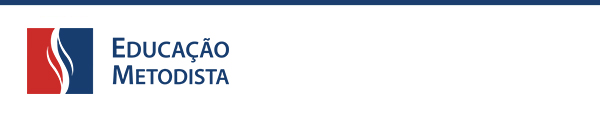 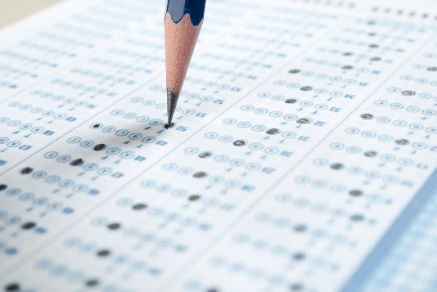 Desafio Metodista - 2023É com grande alegria que a Educação Metodista oferece a oportunidade de você ser contemplado/a com descontos de até 40% para as turmas de 1º, 2º ao 3º ano (tarde), 4º ano (manhã), 5º ano (manhã), 6º ao 9º ano e Ensino Médio (manhã), para o ano de 2023, no Colégio Metodista Americano, conforme desempenho no Desafio Metodista, no qual poderá expressar os conhecimentos construídos por você até o momento. DA INSCRIÇÃO NO DESAFIO METODISTA:Concordância com os termos do presente Edital: A Inscrição no Desafio Metodista implica concordância irrestrita do responsável legal com as normas aqui estabelecidas.Período de Inscrição: de 19 de janeiro a 06 de fevereiro de 2023, impreterivelmente, não havendo prorrogação de data.Inscrição: 1kg de alimento não perecível que deverá ser entregue no dia da prova.Público-alvo: A inscrição somente poderá ser feita por estudantes que NÃO sejam alunos/as do Colégio Metodista Americano.Ficha de Inscrição:Através do site do Colégio: colegiometodista.g12.br/americano. Clique em “Desafio Metodista” e acesse a “Ficha de Inscrição”.Informações Diretamente na Secretaria do Colégio – Endereço: Rua Dr. Lauro de Oliveira, nº 71 Rio Branco - Porto Alegre - RS, 90420-210. Telefone (51)3316-1159, (51) 3316-1158 (51) 99378-2887 Relação Matrícula e Inscrição: A inscrição no Desafio Metodista não assegura ao/a candidato/a ao direito de Matrícula no Colégio, relacionando-se apenas à participação no Processo Seletivo, Desafio Metodista.DAS VAGAS OFERECIDAS E CONCESSÃO DOS DESCONTOS:Oportunidade em cada turma: As vagas serão oferecidas conforme políticas internas; legislação municipal e estadual; disponibilidade e oferecimento da turma em 2023, de acordo com o critério de número mínimo para formação de turmas. Período dos descontos concedidos: Os descontos concedidos, via Desafio Metodista, terão a vigência conforme descrito no item 2.3. Perderá o benefício, durante o ano letivo, o/a aluno/a cujo desempenho disciplinar estiver comprometido com advertências escritas e suspensões e após manifestações do Conselho de Classe.Descontos relacionados às mensalidades: Os descontos obtidos no Desafio Metodista tem validade apenas para o valor das mensalidades, não incidindo sobre a matrícula, nem material didático, nem demais taxas. Todos esses demais itens permanecem sob responsabilidade dos familiares.Percentual concedido: 2º ao 5º ano: 20% durante todo o período em que o/a aluno/a estiver  matriculado/a na escola (ininterruptamente) até o término do Ensino Médio.	                                          6º ao 8º ano: 30% até o término do Ensino Médio				     9º ano e Ensino Médio: 40% até o término do Ensino MédioDAS PROVAS DO DESAFIO METODISTA – DO 2º ANO DO ENSINO FUNDAMENTAL AO ENSINO MÉDIO:Data de aplicação:08 de fevereiro de 2023Horário de aplicação:2º ao 4º ano do Ensino Fundamental das 10h30 às 12h305º ao 9º ano do Ensino Fundamental e Ensino Médio das 14h às 16h O/A candidato/a deverá estar presente 30 minutos antes do início da prova.Local: Colégio Metodista Americano, Rua Dr. Lauro de Oliveira nº 71 Rio Branco Porto Alegre - RS, 90420-210.2º ao 4º ano do Ensino Fundamental- Prédio D/Sala D 2025º ao 9º ano do Ensino Fundamental e Ensino Médio - Prédio D/Sala D 202Material necessário:2º ao 4º ano do Ensino Fundamental: lápis preto, régua, borracha e apontador. 5º ao 9º ano do Ensino Fundamental e Ensino Médio: lápis preto, caneta e borracha.Documentos necessários para a realização da prova: Levar, no dia do Desafio Metodista, documento com foto, como RG ou Carteira de Estudante.Segunda chamada: Não será concedida segunda chamada da prova, sob nenhum pretexto.Cópia da prova: O/a candidato/a não poderá levar original ou cópia da prova para casa. Equipe do Colégio e familiares, durante o período de prova: A equipe do Colégio estará, no horário da realização da prova do Desafio Metodista, à disposição dos pais e/ou responsáveis acompanhantes dos/as alunos/as, para apresentar a estrutura e a proposta pedagógica do Colégio.Conteúdos: O conteúdo das Disciplinas do 5º ao 9º ano do Ensino Fundamental e Ensino Médio, deverá ser solicitado, após a inscrição, na Coordenação, através do e-mail vivian.xavier@americano.metodista.br e, do 2º ao 4º ano do Ensino Fundamental, para o e-mail luana.costa@americano.metodista.br.Questões de múltipla escolha: O/a aluno/a deverá marcar, para cada questão, somente uma alternativa correta. Serão consideradas questões anuladas as que estiverem com dupla marcação, marcação rasurada ou emendada.Disciplinas:2º ao 4º ano Ensino Fundamental – questões objetivas e dissertativasLíngua Portuguesa – 10 questões de múltipla escolha (valendo 1,0 cada uma)Matemática – 10 questões de múltipla escolha (valendo 1,0 cada uma)5º ao 9º ano do Ensino Fundamental e Ensino Médio:Língua Portuguesa – 10 questões de múltipla escolha (valendo 1,0 cada uma)Matemática – 10 questões de múltipla escolha (valendo 1,0 cada uma)Língua Inglesa- 10 questões de múltipla escolha (valendo 1,0 cada uma)6. DA CLASSIFICAÇÃO E ELIMINAÇÃO NO DESAFIO METODISTA:6.1. Pontuação no Desafio Metodista:  A pontuação total do/a candidato/a a partir do 2º ano do Ensino Fundamental ao Ensino Médio, será o resultado obtido pela soma dos pontos alcançados na média global das avaliações.6.2. Classificação: Será considerado aprovado/a o/a aluno/a em que o mínimo de acertos seja superior a 60% das questões objetivas e ou dissertativas. Em caso de empate na pontuação final, o desempate dar-se-á ao/à aluno/a que tiver a melhor nota na prova de Língua Inglesa.Desclassificação: Os/as candidatos/as que não alcançarem o mínimo de 60% da média global das provas serão desclassificados/as.6.6. Revisão de Resultados: Não serão abertas oportunidades para revisão de notas ou reconsideração de respostas.6.7. Outras possibilidades de eliminação:Faltar à prova;Comparecer ao local de realização da prova após o horário de início da mesma;Obtiver menos de 60% do total da média global;Realizar consultas a dispositivos de comunicação, a materiais impressos, calculadoras, ou quaisquer materiais capazes de armazenar sons, textos, dados ou imagens, sendo, assim, consideradas tentativas de fraude;Receber ou oferecer auxílio para a execução da prova;Perturbar a ordem ou faltar com respeito a qualquer pessoa, autoridades, demais candidatos/as, ou outros/as, durante a prova;Comparecer ao local de prova sem a documentação exigida;Não puder efetuar matrícula, por qualquer motivo, no ano da Educação Básica indicado no ato da inscrição. 7. DO RESULTADO:7.1. Divulgação dos resultados: A divulgação dos resultados será no dia 10 de fevereiro, no site do Colégio Metodista Americano http://colegiometodista.g12.br/americano, em ordem alfabética.O resultado também estará disponível na Secretaria do Colégio, presencialmente.8. DA MATRÍCULA:8.1. Datas e Prazos para a Matrícula: Para efeito de premiação, além da prova classificatória, observam-se os seguintes critérios: Os/As alunos/as contemplados/as deverão efetuar a matrícula, nos dias 10, 13 e 14 de fevereiro, no horário das 09h às 17h, na Secretaria do Colégio Metodista Americano. Tal prazo será improrrogável. 8.2. Processo de Matrícula: A matrícula do/a candidato/a deverá ser efetuada por meio de “Requerimento de Matrícula” (Anexo ao Contrato de Serviços Educacionais para 2023) no Site do Colégio ou na Secretaria do Colégio, seguida do pagamento da primeira parcela da anuidade. 8.3. Pendências financeiras: A matrícula só poderá ser efetivada, se o/a candidato/a contemplado/a, não tiver pendências financeiras de anos anteriores na Instituição pelo fato de ser ex-aluno/a.8.4. Documentação para a matrícula: (apresentar o documento original e uma cópia)a) Certidão de Nascimento do/a aluno/a;b) Carteira de Identidade do/a aluno/a;c) CPF do/a aluno/a;d) Declaração de transferência ou histórico escolar da escola de origem. Caso ainda não estejam disponíveis um desses documentos, em função do calendário escolar, poderá ser apresentada a declaração de matrícula em 2022 e assinado o termo de compromisso de entrega posterior; e) Boletim escolar;f) uma foto 3x4;g) Carteira de identidade dos responsáveis legais;h) CPF dos responsáveis legais;i) Comprovante de residência dos responsáveis legais;j) Relatório de Avaliação Pedagógica se o/a aluno/a for oriundo da Educação Infantil.9. DISPOSIÇÕES FINAIS:Extravios ou perdas: O Colégio não se responsabilizará por perda ou extravio de objetos, ocorridos durante a realização da prova;Descumprimento dos termos presentes: O descumprimento de quaisquer disposições deste Edital pelo/a aluno/a implicará em sua eliminação do concurso;Disposições não presentes nesses termos: Os casos omissos a esse regulamento serão resolvidos pela Comissão Organizadora do Desafio Metodista;Perda os descontos durante o ano letivo: Perderá os descontos, o/a aluno/a:Cujo desempenho disciplinar estiver comprometido com advertências escritas e suspensões e após manifestações do Conselho de Classe.Cujo desempenho escolar/pedagógico não atingir a média regimental (7,0 - sete) nos três trimestres letivos.Porto Alegre, 19 de janeiro de 2022.________________________________________________Marilice Trentini de OliveiraDiretora do Colégio Metodista AmericanoDesafio Metodista - 2023Orientações para a Participação no Desafio Metodista 